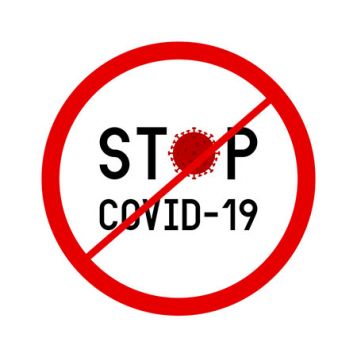 PROCEDURY BEZPIECZEŃSTWA  W ZWIĄZKU Z ZAGROŻENIEM COVID-19 SZKOLE PODSTAWOWEJ NR 2IM. MARII KONOPNICKIEJ W STRZYŻOWIE Strzyżów, sierpień 2020I.	PROCEDURY OGÓLNEZa zapewnienie bezpieczeństwa i higienicznych warunków pobytu w szkole odpowiada Dyrektor Szkoły.Do szkoły nie będą wpuszczane osoby z objawami chorobowymi wskazującymi na infekcję COVID-19. 	Na tablicy ogłoszeń przy sekretariacie znajdują się numery telefonów do stacji sanitarno-epidemiologicznej i służb medycznych, z którymi należy się skontaktować w przypadku stwierdzenia objawów chorobowych.II.	PRZYPROWADZANIE I ODBIÓR DZIECKA ZE SZKOŁYRodzice zobowiązani są do przestrzegania zasad związanych z reżimem sanitarnym, w tym złożenie oświadczenia o stanie zdrowia dziecka (Zał. nr 1).Rodzice posyłają do szkoły wyłącznie zdrowe dzieci.Osoby przebywające na terenie szkoły są zobowiązani do zachowania bezpiecznej odległości względem innych osób wynoszącym minimum 2 m.Osoby z zewnątrz, rodziców i opiekunów na terenie szkoły obowiązują:Ograniczony czas pobytu w placówce, zalecamy kontakt na odległość (telefon, e-mail, e-dziennik itp.);Po wejściu do budynku osób z zewnątrz, prowadzi się rejestr wizyt w sposób przyjęty w szkole;W przypadku konieczności kontaktu bezpośredniego, osoby z zewnątrz są zobowiązane do stosowania środków ochronnych: osłona ust i nosa, rękawiczki jednorazowe lub dezynfekcja rąk zgodnie z zamieszczoną instrukcją o sposobie jego użycia oraz nie przekraczania obowiązujących stref przebywania;Do budynku szkoły mogą wchodzić tylko osoby bez objawów chorobowych sugerujących infekcję dróg oddechowych;Osoby z zewnątrz mogą wejść do szkoły tylko od strony ulicy Daszyńskiego;Rodzice uczniów klasy I w okresie początkowym mogą udać się z dzieckiem do szatni zachowując wyznaczone odległości.	Zabronione jest przyprowadzanie dzieci przez osoby chore lub przebywające na kwarantannie lub zobowiązane do izolacji.Osoba przyprowadzająca dziecko do szkoły jest zobowiązana przed przyprowadzeniem dziecka do placówki zmierzyć mu temperaturę i jeżeli jest ona wyższa niż 36,6oC poinformować o tym nauczyciela.	Nauczyciel może wykonać weryfikację temperatury ciała za pomocą dostępnego w placówce termometru, jeżeli uczeń wykazuje objawy chorobowe.	Dokonany przez nauczyciela pomiar temperatury, nie jest w żaden sposób utrwalany. Oceny pomiaru temperatury dokonuje nauczyciel przeprowadzający weryfikację.Zabronione jest przyprowadzanie do szkoły dziecka chorego lub wykazującego objawy choroby, a także, jeżeli dziecko lub jakikolwiek domownik jest objęty kwarantanną bądź jest zobowiązany do przebywania w izolacji.	Rodzic, który przyprowadza dziecko do szkoły jest zobowiązany podać aktualny numer telefonu, pod którym możliwy będzie z nim szybki kontakt w nagłych przypadkach.	Jeżeli uczeń wykazuje oznaki osoby chorej nauczyciel ma prawo odmówić przyjęcia ucznia do placówki i poinformować rodzica o konieczności udania się na konsultacje lekarskie.	Przy wejściach do szkoły umieszczone są dozowniki z płynem do dezynfekcji rąk osób przechodzących.	Uczeń jest zobowiązany mieć dopasowaną do twarzy maseczkę lub inną osłonę nosa i ust, w momencie przybycia do Szkoły i odbioru go przez rodzica.Każda osoba znajdująca się na terenie szkoły w pierwszej kolejności zwraca uwagę na bezpieczeństwo związane z COVID-19.III.	INFORMACJE DLA RODZICÓW I UCZNIÓWDo szkoły uczniowie przychodzą (są przyprowadzani) o wyznaczonych godzinach, wynikających z planu zajęć, nie wcześniej niż 10 minut przed rozpoczęciem swoich lekcji.Uczniowie przed wejściem do budynku zakładają środki ochronne (obowiązuje osłona ust i nosa – maseczki lub przyłbice).	Podczas zajęć lub przerw na świeżym powietrzu uczeń może przebywać bez maseczki lub przyłbicy zachowując wymagane odległości.Po wejściu do szkoły dezynfekują ręce w wyznaczonym miejscu.Przy wejściu do budynku szkoły nauczyciel dyżurujący lub wyznaczony pracownik szkoły koordynuje przemieszczanie się uczniów po szkole.Wejście do szkoły:Uczniowie klas I-III wchodzą wejściem od strony ul. Daszyńskiego i kierują się do wyznaczonego miejsca;Uczniowie klas IV-V wchodzą wejściem po schodkach od strony parkingu i kierują się do wyznaczonego miejsca;Uczniowie VI-VIII wchodzą wejściem przy portierni.	W szatni uczniowie zobowiązani obowiązani są do zasłaniania ust i nosa oraz zachować wymaganą odległość czekając w kolejce.Z szatni uczniowie udają się prosto do sali lekcyjnej.	Każdy uczeń zajmuje swoje wyznaczone mu miejsce.	W czasie zajęć lekcyjnych obowiązuje osłona ust i nosa, rekomendowane są przyłbice.	Obowiązek ten może zostać zniesiony decyzją dyrektora szkoły.	Po ostatniej lekcji uczniowie udają się do domu. Nakazuje się opuścić jak najszybciej szkołę, nie dotyczy osób dowożonych, które udają się natychmiast pod opiekę nauczyciela świetlicy dla dowożonych.Oddziały klasowe przyporządkowane są do sal lekcyjnych (wyjątkiem zajęć informatyki i W-F): 1a-10; 1b-14; 1c-22; 2a-10; 2b-12; 2c-13; 2d-12; 3a-22; 3b-13; 3c-14; 4a-35; 4b-29; 4c-34; 4d-41; 5a-44; 5b-32; 6a-33; 6b-39; 6c-31; 6d-30; 7a-46; 7b-40; 7c-28; 7d-45; 7e-26; 8a-25; 8b-43; 8c-42; 8d-38. Pomieszczenie sali nr 37 stanowi izolatkę.Rodzice lub opiekunowie odprowadzający i odbierający dzieci (w razie konieczności) mogą wchodzić do przestrzeni wspólnej szkoły tzn. wyznaczonej taśmą strefy przebywania na korytarzu dolnym zachowując zasady:1 opiekun z dzieckiem/dziećmi,dystansu od innych osób min. 1,5 m.	Jeżeli pracownik szkoły zaobserwuje u ucznia objawy mogące wskazywać na infekcję dróg oddechowych, w tym w szczególności gorączkę, kaszel, należy odizolować ucznia w odrębnym pomieszczeniu (izolatorium) lub wyznaczonym miejscu, zapewniając min. 2 m odległości od innych osób i niezwłocznie powiadomić rodziców/opiekunów prawnych/ o konieczności odebrania ucznia ze szkoły (czas zgłoszenia się rodzica po dziecko do 1 godziny/rekomendowany własny środek transportu).	Obowiązują ogólne zasady higieny: częste mycie rąk z użyciem mydła w płynie i wody, ich dezynfekcja, ochrona podczas kichania i kaszlu (osłona ust i nosa) oraz unikanie dotykania oczu, nosa i ust.	Uczeń posiada własne przybory i podręczniki, które w czasie zajęć mogą znajdować się na stoliku szkolnym ucznia, w tornistrze lub we własnej szafce znajdującej się w szatni. Uczniowie nie powinni wymieniać się przyborami szkolnymi między sobą.	Dodatkowe przybory i materiały plastyczne, zapowiedziane przez nauczyciela, uczniowie przynoszą na zajęcia wyłącznie w dniu ich realizacji.Szafki na przybory i podręczniki znajdujące się w salach zostają na czas pandemii wyłączone z użytku.	Uczeń nie powinien zabierać ze sobą do szkoły niepotrzebnych przedmiotów. Ograniczenie to nie dotyczy dzieci ze specjalnymi potrzebami edukacyjnymi, w szczególności z niepełnosprawnościami. W takich przypadkach należy dopilnować, aby dzieci nie udostępniały swoich przedmiotów innym, natomiast opiekunowie dziecka powinni zadbać o regularne czyszczenie ich przedmiotów osobistych.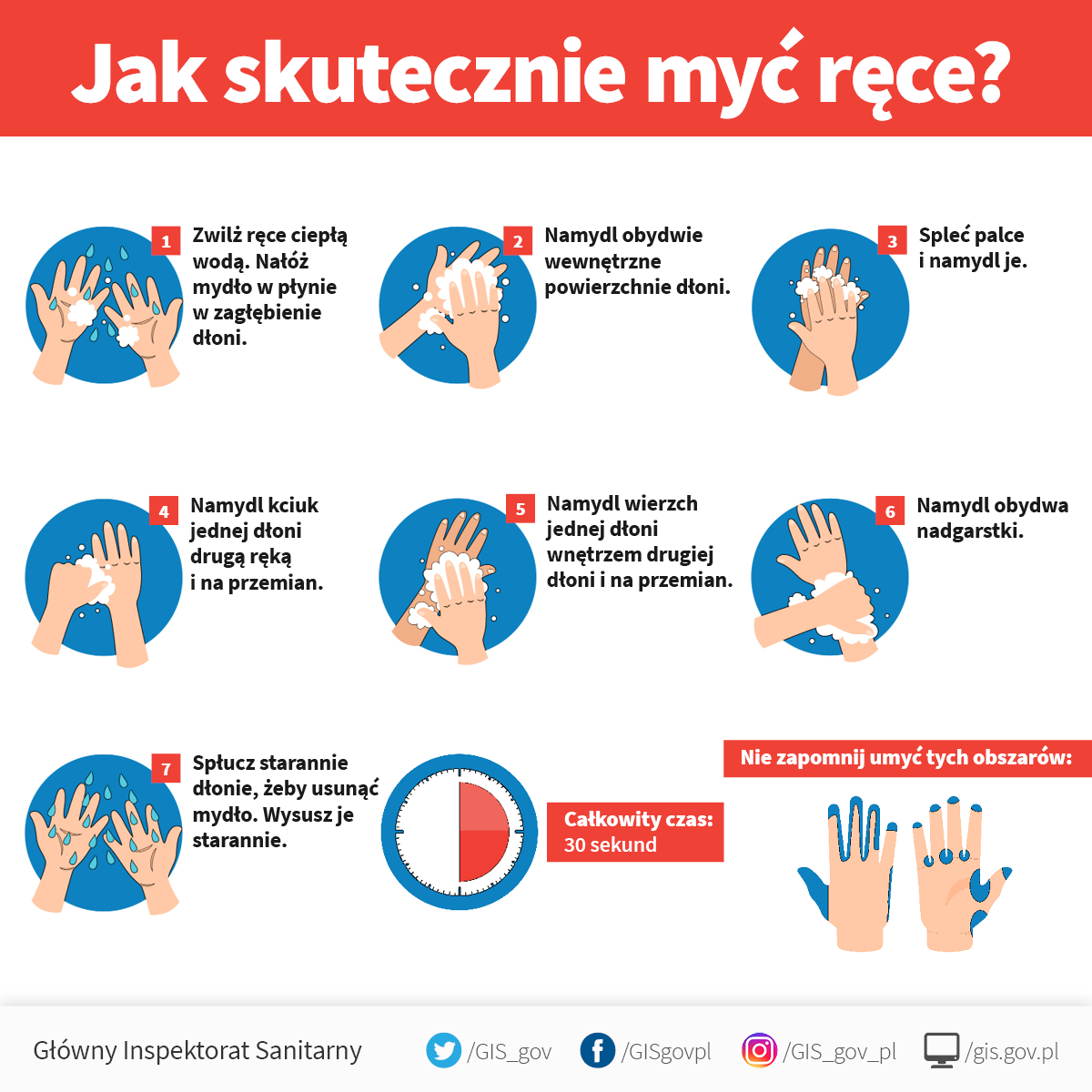 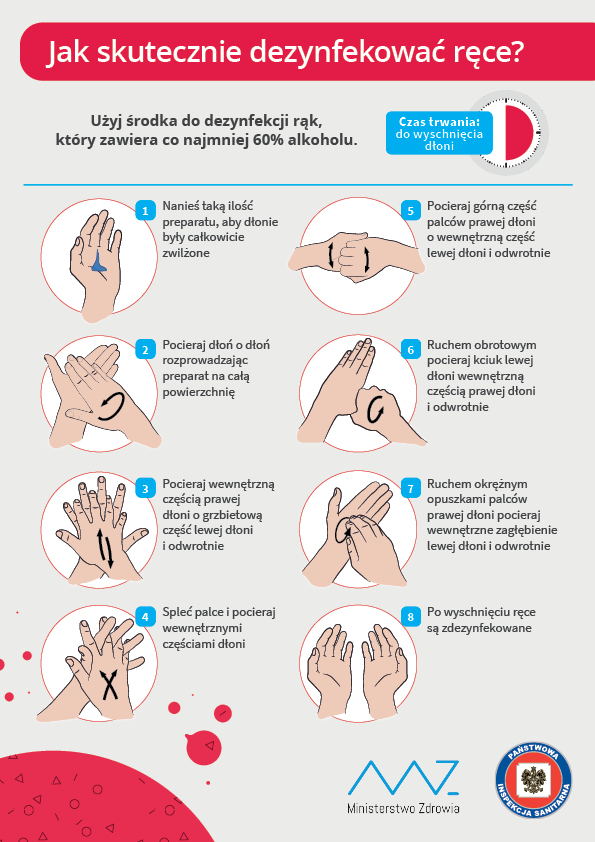 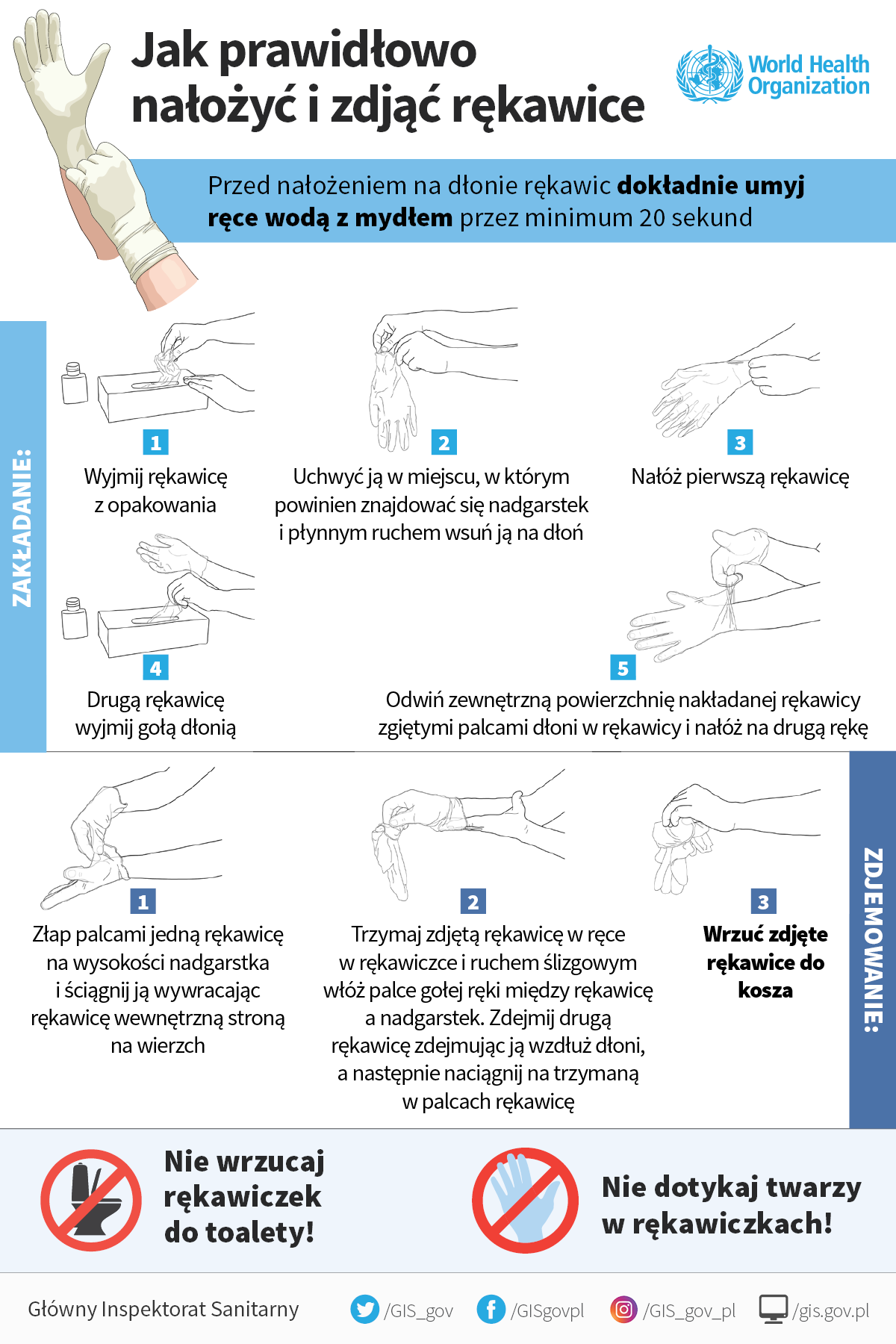 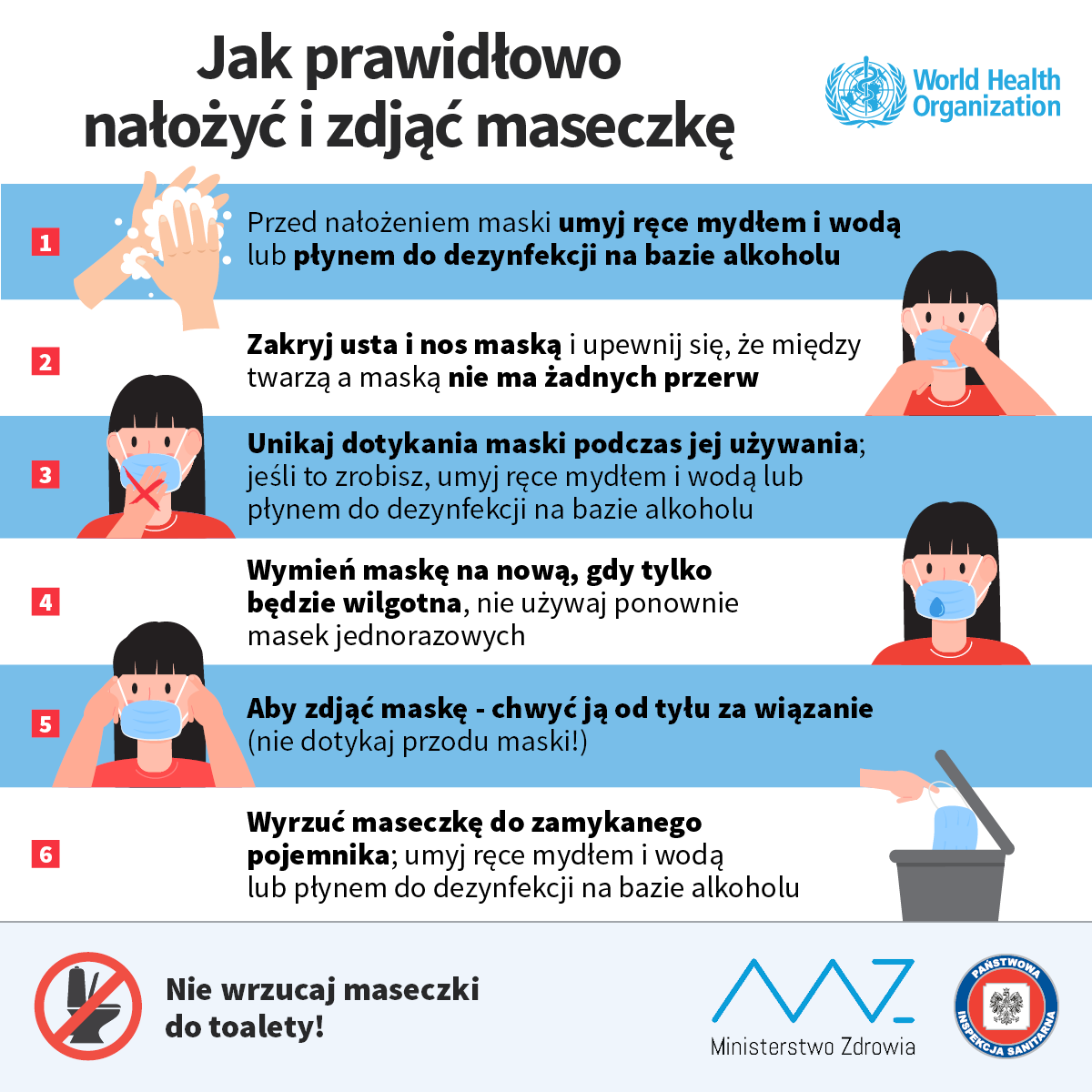 